Publicado en Madrid el 30/03/2021 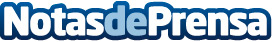 Tecnología, ‘DIY’ y repostería, las aficiones que más apasionan en AliExpressEn el marco de su 11 Aniversario, AliExpress ha publicado los resultados de su estudio ‘Enséñanos lo que te apasiona’, en el que han participado alrededor de 500 usuarios asiduos de la plataforma en España, y que busca conocer qué es o que más apasiona a los fans españoles de AliExpress y cómo la compra online les ayuda a dar rienda suelta a sus aficiones sin grandes desembolsosDatos de contacto:Sara913846721Nota de prensa publicada en: https://www.notasdeprensa.es/tecnologia-diy-y-reposteria-las-aficiones-que Categorias: Interiorismo Gastronomía Moda Juegos Entretenimiento Dispositivos móviles http://www.notasdeprensa.es